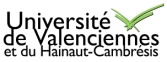 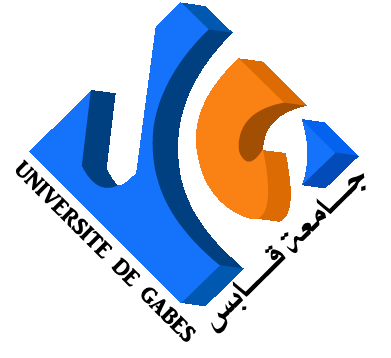 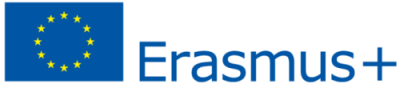 ERASMUS STUDENT APPLICATION FORMACADEMIC YEAR 2018/2019Deadline KA107: 	31 March Autumn term		30th November Spring termPLEASE USE A COMPUTER TO FILL OUT THIS FORMAcademic Information: Passport or ID Card Number (Compulsory)Given Name: Family Name: Sex:Male  Female Date of Birth:(e.g. dd-mm-yyyy)E-mail:Telephone Number: (e.g. +39 178…)Address:Postcode:City:CountryLevel of EnglishA1  A2   B1  B2   C1   C2   *Home University:Université de GabèsFaculty/ DepartmentContact person at the home institution:Tel/e-mail/ fax of the contact person:Degree:Level:Administrative Staff  Period of Stay:From: To: Study field or Department Student House  Yes  NoStaff’s Signature:Coordinator’s Signature:Stamp of Home University:This application form will NOT be processed without the stamp of the Home University